Сапрыкин 2-24-78Приложение №1 к постановлению администрации муниципального района Пестравский от_______№______Перечень должностей в администрации муниципального района Пестравский Самарской области, не отнесенных к муниципальной службе, замещение которых связано с коррупционными рискамиЮрисконсульт отдела правового сопровождения и муниципального контроля администрации муниципального района Пестравский Самарской области;Ответственный секретарь административной комиссии; Специалист МКУ "Отдел по управлению муниципальным имуществом и земельными ресурсами администрации муниципального района Пестравский Самарской области";Бухгалтер МКУ "Отдел по управлению муниципальным имуществом и земельными ресурсами администрации муниципального района Пестравский Самарской области";Специалист МКУ "Отдел капитального строительства и жилищно-коммунального хозяйства" администрации муниципального района Пестравский Самарской области.Приложение №2 к постановлению администрации муниципального района Пестравский от_______№______Перечень коррупционно-опасных функций в администрации муниципального района Пестравский Самарской областиОсуществление муниципального жилищного контроля;Составление проекта бюджета муниципального района Пестравский;Утверждение и ведение сводной бюджетной росписи бюджета муниципального района Пестравский;Организация перечисления межбюджетных трансфертов из бюджета муниципального района Пестравский;Осуществление внутреннего муниципального финансового контроля;Осуществление контроля за соблюдением законодательства Российской Федерации о контрактной системе в сфере закупок товаров, работ, услуг для обеспечения нужд муниципального района Пестравский;Организация и проведение проверок соблюдения муниципальными служащими, требований к служебному (должностному) поведению, исполнения ими обязанностей, соблюдения запретов и ограничений, установленных в целях противодействия коррупции;Разработка и реализация муниципальных программ;Учет и обеспечение жилыми помещениями граждан, нуждающихся в жилых помещениях и улучшении жилищных условий;Создание условий для предоставления транспортных услуг населению и организация транспортного обслуживания населения;Проведение антикоррупционной и правовой экспертизы муниципальных правовых актов и их проектов;Прием граждан на муниципальную службу, формирование кадрового резерва на замещение вакантных должностей муниципальной службы, аттестация и премирование сотрудников администрации, назначение на должность и освобождение от должности руководителей муниципальных учреждений.Осуществление муниципального земельного контроля;Осуществление контроля в соответствии с Законом Самарской области от 06.04.2010 N 36-ГД "О наделении органов местного самоуправления отдельными государственными полномочиями в сфере охраны окружающей среды";Размещение заказов на поставку товаров, выполнение работ и оказание услуг для муниципальных нужд;Подготовка и принятие решений о распределении бюджетных ассигнований, субсидий, межбюджетных трансфертов, а также ограниченных ресурсов (квот, земельных участков и т.п.);Организация продажи муниципального имущества и иного имущества находящегося в ведении муниципального района Пестравский;Предоставление права на заключение договоров аренды земельных участков, других объектов недвижимого имущества, находящихся в собственности муниципального района Пестравский;Выдача разрешений строительство и ввод объектов в эксплуатацию;Согласование акта рекультивации земель;Возбуждение и рассмотрение дел об административных правонарушениях;Представление в судебных органах прав и законных интересов муниципального района Пестравский;Ведение баз данных муниципального имущества муниципального района Пестравский;Предоставление государственных и муниципальных услуг гражданам и организациям;Хранение и распределение материально-технических ресурсов.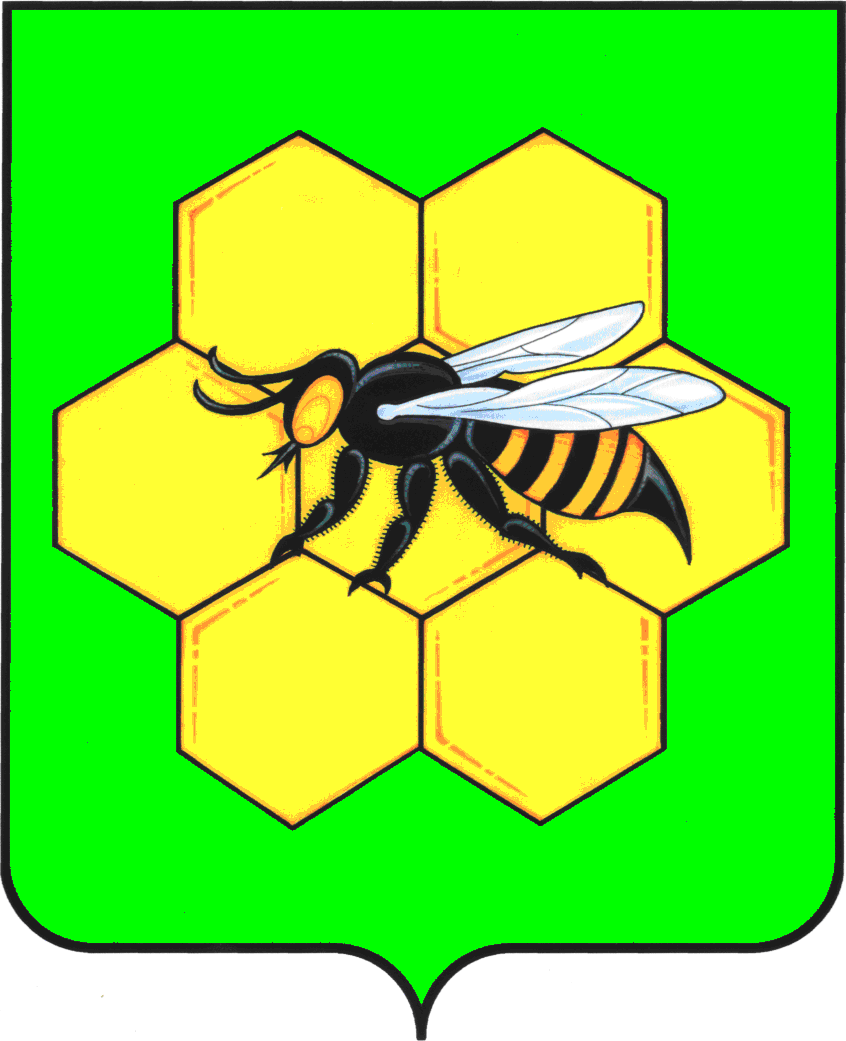 АДМИНИСТРАЦИЯМУНИЦИПАЛЬНОГО РАЙОНА ПЕСТРАВСКИЙСАМАРСКОЙ ОБЛАСТИПОСТАНОВЛЕНИЕот_____12.12.16_______________№____671_______Об утверждении перечня должностей, не отнесенных к муниципальной службе, замещение которых связано с коррупционными рисками и перечня коррупционно-опасных функций в администрации муниципального района ПестравскийРуководствуясь письмом Минтруда России от 25.12.2014 N 18-0/10/В-8980, статьями 41, 43 Устава муниципального района Пестравский, администрация муниципального района Пестравский ПОСТАНОВЛЯЕТ:Утвердить:перечень должностей в администрации муниципального района Пестравский Самарской области, не отнесенных к муниципальной службе, замещение которых связано с коррупционными рисками (Приложение №1);перечень коррупционно-опасных функций в администрации муниципального района Пестравский Самарской области (Приложение №2).Опубликовать данное постановление в районной газете "Степь" и разместить на официальном Интернет-сайте муниципального района Пестравский Самарской области.Контроль за исполнением данного постановления возложить на руководителя аппарата администрации муниципального района Пестравский (О.Н.Прокудина) и руководителя Финансового управления муниципального района Пестравский (Л.Н.Кудрявцева).И.о.Главы муниципального района Пестравский А.В.Имангулов
